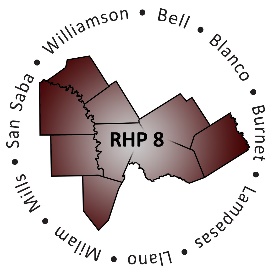 AGENDA Welcome/IntroductionsReview HHSC RHP Plan Update Templates and Guidance Documents Documents Available on the HHSC Waiver WebsiteProgram and Funding Mechanics (PFM) ProtocolMeasure Bundle Protocol (MBP)Documents Available on the HHSC Online DSRIP Reporting System Bulletin BoardCategory B FAQ  (posted 09/22/2017)Category C FAQ  (posted 01/19/2018)Functional RHP Plan Update Template (posted 02/02/2018)New Provider Functional RHP Plan Update Template (posted 02/02/2018)RHP Plan Update Companion Document v3.pdf (posted 02/02/2018)Category C Measure Specifications  (posted 01/22/2018)**Cohort participants are encouraged to bring print-outs of any listed references above 
as copies will not be made available at the meeting. **Open Discussion/Questions and AnswerWrap-Up/Adjourn